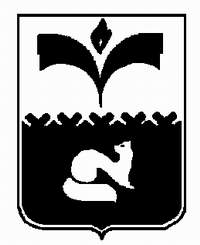 ДУМА ГОРОДА ПОКАЧИХанты-Мансийский автономный округ - ЮграРЕШЕНИЕот 12.02.2013г.			                                               		№ 2О выдвижении кандидата в члены квалификационной коллегии судей Ханты-Мансийского автономного округа-Югрыв качестве представителя общественностиВ соответствии с Законом Ханты-Мансийского автономного округа от 2 июля 2002 года № 40-оз "О порядке назначения представителей общественности в состав квалификационной коллегии судей Ханты-Мансийского автономного округа" (с изменениями  на 1 ноября 2003 года), на основании Постановления Губернатора Ханты-Мансийского автономного округа - Югры от 29.12.2012 № 175 "О выдвижении представителей общественности в состав квалификационной коллегии судей Ханты-Мансийского автономного округа - Югры, утверждении состава и Положения о комиссии по работе с документами представителей общественности - кандидатов в члены квалификационной коллегии судей Ханты-Мансийского автономного округа - Югры, признании утратившим силу постановления Губернатора Ханты-Мансийского автономного округа - Югры от 11 января 2011 года № 4 "О выдвижении представителей общественности в состав квалификационной коллегии судей Ханты-Мансийского автономного округа - Югры", рассмотрев представленные кандидатуры представителей общественности в состав квалификационной коллегии судей Ханты-Мансийского автономного округа-Югры, Дума городаРЕШИЛА:1.Выдвинуть кандидата в члены квалификационной коллегии судей Ханты-Мансийского автономного округа-Югры в качестве представителя общественности Окунева Анатолия Юрьевича, начальника юридического отдела общества с ограниченной ответственностью «Покачевское УТТ».2. Направить заверенную копию настоящего решения в Комиссию по работе с документами представителей общественности - кандидатов в члены квалификационной коллегии судей Ханты-Мансийского автономного округа – Югры.	3. Контроль за выполнением настоящего решения возложить на руководителя аппарата Думы города Чурину Л.В.Председатель Думы города 					        Борисова Н.В.Пояснительная записка к проекту решения Думы города «О выдвижении кандидатов в члены квалификационной коллегии судей Ханты-Мансийского автономного округа-Югры в качестве представителей общественности»	Проект подготовлен в соответствии с Законом ХМАО от 02.07.2002 № 40-оз (ред. от 01.11.2003) "О порядке назначения представителей общественности в состав квалификационной коллегии судей Ханты-Мансийского автономного округа" в соответствии со статьей данного окружного закона правом выдвижения кандидатов в члены квалификационной коллегии судей в качестве представителей общественности обладают представительные органы местного самоуправления муниципальных образований.	О выдвижении представителей общественности - кандидатов в члены квалификационной коллегии судей автономного округа (далее - кандидат) объявлено на основании Постановления Губернатора ХМАО - Югры от 29.12.2012 № 175 "О выдвижении представителей общественности в состав квалификационной коллегии судей Ханты-Мансийского автономного округа - Югры, утверждении состава и Положения о комиссии по работе с документами представителей общественности - кандидатов в члены квалификационной коллегии судей Ханты-Мансийского автономного округа - Югры, признании утратившим силу постановления Губернатора Ханты-Мансийского автономного округа - Югры от 11 января 2011 года  № 4 "О выдвижении представителей общественности в состав квалификационной коллегии судей Ханты-Мансийского автономного округа - Югры". Срок выдвижения кандидатов 30 дней со дня официального опубликования  Постановления Губернатора. Проектом предлагается выдвинуть кандидатуры   жителей нашего города в  состав квалификационной коллегии судей Ханты-Мансийского автономного округа – Югры, в качестве членов, представителей общественности.Руководитель аппарата Думы города			      Чурина Л.В.